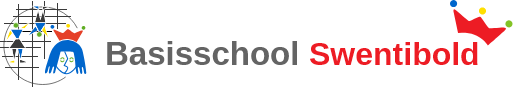 Ik heb het nog nooit gedaan, dus ik denk dat ik het wel kan!                  Pippi Langkous1.0 	Inleiding koersplan 2019-2023Iedere school die bij de tijd wil blijven en zich wil blijven ontwikkelen staat regelmatig stil bij wat ze is en doet, wat ze zou willen en gaat doen. Ontwikkelingen gaan snel en we willen anticiperen op ontwikkelingen die ertoe doen. In een snel en voortdurend veranderende wereld komt er veel op onze school af. We leven in een complexe maatschappij, veel is minder zeker dan eerder, de invloeden van buitenaf via social media, ontwikkelingen die in de wereld gebeuren: de toekomst is veel minder voorspelbaar en we moeten leren te werken met minder houvast en minder structuur. Basisschool Swentibold heeft ook te maken met een regio in verandering, met ouders die als educatieve partner andere eisen en wensen voor hun kinderen hebben, ouders die mobieler zijn en waar de school om de hoek al lang niet meer een vanzelfsprekende keuze is. Aan onze medewerkers wordt veel meer gevraagd dan vroeger, veel maatschappelijke ontwikkelingen zijn de school ingekomen en vragen voortdurend aandacht en flexibiliteit. Heel veel vragen die we meegenomen hebben in ons traject op weg naar 2023, een koers die vooral richtingwijzer en inspiratiebron is en ons steeds weer uitdaagt. Bij het jaarplan gaan we uit van het lerende trekkersmodel i.t.t. het reizigersmodel. Dit hangt nauw samen met de visie van Innovo, namelijk het rijnlands denken. Het reizigersmodel gaat VOORAF uit van een nauwkeurige beschrijving van de gehele route met alle stations en aankomsttijden. Het is als een spoorboekje. Onvoorziene omstandigheden leiden hierbij vrijwel altijd tot vertraging of soms zelf uitval van bepaalde lijnen. In de lerende organisatie die basisschool Swentibold wil zijn, vindt verandering plaats via het trekkersmodel: we weten waar we naar toe willen en kiezen een richting en gaan op weg. Bij het trekkersmodel wordt dus de KOERS in grote lijnen bepaald, maar de weg er naar toe slechts gedeeltelijk. Op die manier is er meer ruimte voor de nog onbekende ervaringen die onderweg worden opgedaan. We houden rekening met onvoorziene omstandigheden. Die leiden dan ook niet snel tot vertragingen, want er was min of meer al op gerekend. Zo nodig kunnen ook het reisdoel en de reistijd tussentijds worden aangepast afhankelijk van de omstandigheden en de 'weersverwachting'. Wij staan klaar voor onze reis, om ons uiteindelijke doel, het doorleven van onze visie, te bereiken.De volgende hoofdstukken beschrijven basisschool Swentibold de plannen voor de komende schoolplanperiode. Hierbij wordt bij ieder plan bekeken of en wanneer we  deze ontwikkeling voortzetten. Het document wordt jaarlijks geëvalueerd en bijgesteld. 2.0 	Onze collectieve ambitie, wat willen we voor de samenleving betekenen:Basisschool Swentibold staat voor samen tot de macht 3: samen leren, samen werken, samen leven. Hierbij staan de kernwoorden eigenaarschap, eenduidigheid, plezier, respect en veiligheid centraal. Deze kernwoorden geven wij vorm binnen een omgeving waarin vriendelijkheid, kleinschaligheid en een “ons kent ons” gevoel sterk naar voren komt.   
 
Swentibold wil alle kinderen optimale kansen bieden om hun talenten te ontdekken en te ontwikkelen. Door onze manier van werken willen we ervoor zorgen dat alle kinderen gestimuleerd worden het beste uit zichzelf halen. Door ruimte te geven aan eigen initiatief,  te helpen bij het ontwikkelen van 21e eeuwse vaardigheden en de kinderen te stimuleren om vanuit intrinsieke motivatie en eigen verantwoordelijkheid te denken en keuzes te maken, groeit ieder kind. We dagen uit tot leren! 3.0 	Visie en kernwaardenOnze school werkt vanuit de visie samen tot de macht 3: Samen leren, samen werken, samen leven, waarbij de kernwoorden eigenaarschap, eenduidigheid, plezier, respect en veiligheid zorgt de basis voor leerlingen om te groeien. Die basis zorgt ervoor dat zowel voor leerlingen als voor medewerkers er een lerende omgeving ontstaat waarin een onderzoekende houding bijdraagt aan het eigenaarschap van ieder individu. Eigen keuzes (leren) maken daagt kinderen, medewerkers en ouders uit. Door een breed spectrum aan te bieden krijgt iedereen de mogelijkheid om zich te ontwikkelen. De uitdaging is om kennis en persoonlijke vorming in gezamenlijkheid tot ontwikkeling te laten komen. Als organisatie vinden we drie dingen belangrijk: 1.	Efficiëntie ( vandaag goed zijn) 2. 	Innovatie ( om morgen goed te zijn)  3. 	Leerlinggerichtheid (voor wie we het doen).4.0 	Onze doelstellingen en pijlers4.1 Onderwijs en talentontwikkelingBasisschool Swentibold is steeds meer op weg om flexibel onderwijs aan te bieden dat uitdaagt en kansen aan leerlingen biedt om te excelleren. Dit geldt voor zowel leerlingen als medewerkers. Wij willen het onderwijs zodanig inrichten dat leerlingen en medewerkers op elk moment adequaat kunnen groeien. Van aanbodgericht naar ontwikkelingsgericht; meer en meer groeien we naar persoonlijk leren. Dat vraagt een andere inrichting van het onderwijs. Basisschool Swentibold zorgt voor een kleinschalige omgeving waarbij persoonlijke aandacht geborgd wordt. We signaleren voortdurend de onderwijsbehoeften van onze leerlingen. De driehoek ouders-leerling-school vormt daarbij de basis. 
Het bevorderen van het eigenaarschap van de leerling wordt gestimuleerd door het goed volgen van de leerling, in een actieve dialoog en door de leerling te coachen en intensief te begeleiden. Ook zien we dat het samenspel tussen ouder en leerkracht een steeds grotere rol gaat spelen binnen ons onderwijs. Basisschool Swentibold is een school die gespecialiseerd is in Ouderbetrokkenheid 3.0. Binnen de werkgroep bestaande uit ouders en leerkrachten wordt de rol van ouder als partner van de school steeds verder uitgewerkt.4.2 Vakbekwaamheid en professionaliseringBasisschool Swentibold is een lerende organisatie. Leren van en met elkaar wordt gestimuleerd. Collegiale consultatie, intervisie en samenwerkend leren zijn werkvormen die daarbij gehanteerd worden. Samen werken aan de gezamenlijke ambitie vraagt commitment aan elkaar en aan de organisatie en zorgt er tevens voor dat de toegevoegde waarde van onze school voor iedereen voelbaar, merkbaar en zichtbaar is.
Daarnaast wordt via een vaste gesprekscyclus de professionele ontwikkeling gestimuleerd. Resultaatgericht werken vormt een rode draad binnen ons onderwijs. 4.3 Omgeving en samenlevingBasisschool Swentibold is een school die midden in de samenleving staat. Samen met de voorschoolse voorzieningen zorgen we voor een doorlopende leerlijn. Samen ook met ouders/verzorgers willen wij school-en-thuis als een gezamenlijke verantwoordelijkheid ervaren in de ontwikkeling van de leerlingen. Aandacht hebben voor de specifieke situatie van de leerling vraagt een gezamenlijke aanpak met alle partijen. Een goed netwerk van ondersteunende partijen, zoals maatschappelijk werk, onderwijsondersteuning en zeker niet te vergeten de buurt van de school zorgt voor ontmoeting en afstemming en dat is van groot belang vanuit het oogpunt van de totale ontwikkeling van de leerling. 5.0 OrganisatieEen passende organisatie draagt bij om onze opdracht goed uit te kunnen voeren. Daarbij is een belangrijke taak weggelegd voor alle betrokkenen; leerlingen, ouders en personeelsleden kunnen meepraten en meedenken over de ontwikkeling van de school. In een sterk veranderende wereld kunnen we niet meer weten hoe de wereld er over een aantal jaren uit zal zien. We kunnen wel stippen aan de horizon plaatsen. Van jaar tot jaar willen we vaststellen wat we gaan doen om een gezamenlijk resultaat te bereiken, wat de leerkrachten voor dit resultaat kunnen betekenen en hoe hun leidinggevenden ze daarin kunnen ondersteunen. We geven duidelijk aan wat we van elkaar verwachten, geven ruimte en vertrouwen en genieten van de resultaten die we als school bereiken. Ondersteunende systemen zorgen ervoor dat we het primaire proces effectief blijven ontwikkelen.  6.0 CultuurBasisschool Swentibold zorgt dat onze kernwaarden zichtbaar zijn in ons gedrag. Personeelsleden, leerlingen en bezoekers houden zich aan de volgende regels:wij werken aan een goed en veilig leer- en werkklimaat;wij delen de taken en verantwoordelijkheden met alle betrokkenen op onze school;wij werken in een open communicatie, waarbij zorgvuldigheid een leidraad is. We lossen problemen op door erover te praten;wij nemen elkaar serieus en helpen elkaar waar dat nodig is;wij hebben respect voor de persoonlijke levenssfeer van de ander;wij zijn ons bewust van de kwetsbare en afhankelijke relatie tussen leerkracht en leerling;wij houden ons aan de protocollen zoals geformuleerd door Innovo en/of door basisschool Swentibold in het bijzonder nader uitgewerkt en spreken elkaar hierop aan wanneer dat niet wordt gedaan; wij vertonen professioneel gedrag, gerelateerd aan schoolse activiteiten.Onze gedeelde opvattingen komen tijdens de verschillende momenten van de gesprekscyclus steeds aan de orde. 7.0 Waar staan we nu, waar zijn we goed in en wat willen we borgen (onze parels nú)Een échte parel van onze school is de omgang van onze leerkrachten met de leerlingen, het serieus nemen van de kinderen, op een respectvolle manier met ze omgaan en échte belangstelling tonen is een groot goed en willen we zeker behouden. We hebben aandacht voor alle kinderen die extra ondersteuning nodig hebben. De opbrengsten van basisschool Swentibold zijn en blijven goed en ook de doorstroomcijfers in het vervolgonderwijs laten zien dat de leerlingen van onze school prima in staat zijn om ook goede verdere stappen te zetten. Onze leerlingen hebben verschillende niveaus. Het onderwijs is aangepast aan de verschillen tussen leerlingen. Het klinkt raar, maar is toch waar: we vinden dat in het onderwijs kinderen het recht hebben om ongelijk behandeld te worden. Differentiatie is de wijze waarop de leerkracht met de verschillen tussen leerlingen omgaat. We differentiëren op verschillende manieren:  Differentiatie naar instructie:  extra instructie geven aan een leerling die het nog niet begrijpt. De andere kinderen gaan gewoon aan het werk.Differentiatie naar leerstof. Sommige leerlingen hoeven dan niet alles te maken. De leerkracht selecteert in de hoeveelheid.Differentiatie naar tempo en tijd. De kinderen werken in eigen tempo een taak af. Een leerling mag dan wat langer doen over een opdracht dan de officiële tijd.Differentiatie naar minimumdoelen. Sommige leerlingen mogen bepaalde leerstofonderdelen overslaan. De schoolorganisatie van Swentibold past bij de huidige manier van werken. Door de overlegcultuur te verbeteren, werken we aan een grotere effectiviteit van ons unit- en teamoverleg. Het werkoverleg is verdeeld in een unitoverleg, teamvergaderingen duren kort en hebben een onderwijsinhoud. Bovendien borgen wij de continue onderwijsontwikkeling door te werken in leerteams.Basisschool Swentibold heeft een goede band en relatie met haar ouders. Dat uit zich in de betrokkenheid bij thema’s die in de school aan bod komen. De ondersteuning is onder meer zichtbaar bij onderwijsactiviteiten zoals lezen en spellen, maar ook bij uitstapjes en festiviteiten. Door de oudermemo met regelmaat te verspreiden is de communicatie met de ouders goed op gang gekomen. Ouders nemen actief deel aan Oudervereniging en Medezeggenschapsraad. We hebben sinds vorig jaar het predicaat “ouderbetrokkenheid 3.0” gekregen.8.0 Waar willen we staan in de zomer van 2020: 8.1 Na de zomer van 2020 zien we voor de leerling van basisschool Swentibold:De leerling staat centraal, dat was voorheen zo, dat zal ook in de toekomst ons belangrijkste ijkpunt zijn. Centraal staan en gezien worden in een veilige omgeving waar een warm en pedagogisch klimaat als basis dient voor de verdere ontwikkeling van de leerling, sluit hier goed bij aan. Voor de leerling betekent dit:De leerling: (wat)Kan zichzelf zijn in een warme, pedagogisch veilige omgeving. Heeft invloed op zijn/haar leerproces, leert daarin eigen keuzes te maken en er is  aandacht  voor creativiteit, brede ontwikkeling en 21e- eeuwse vaardighedenwordt door middel van coaching in een passende werkomgeving ondersteund. De inrichting van de school is d.m.v. werkplekken in de gang, de inzet van vakdocenten en een goed werkende ICT omgeving (office 365) aangepast. 8.2 Na de zomer van 2020 zien we voor het onderwijs van basisschool Swentibold:Een school die ruimte biedt voor maatwerk kan het onderwijs flexibel in te richten. Dat wil zeggen dat onderwijs niet alleen in traditionele klassikale vorm wordt aangeboden, maar dat er ook andere vormen van onderwijs mogelijk zijn. Een aanbod waarin onderzoekend en ontwerpend leren een steeds grotere rol gaat spelen.Basisschool Swentibold werkt aan een leeromgeving waar de leerlingen dagelijks ervaringen opdoen, kennis vergaren, sociale contacten hebben waarbij leerlingen zich veilig en vertrouwd voelen. Deze omgeving creëert basisschool Swentibold door gebruik te maken van de pedagogische en didactische kwaliteiten van het team. De school vindt eigenaarschap voor het leerproces belangrijk. De vaardigheden die de leerling hiervoor nodig heeft, spelen hierbij een steeds grotere rol en vraagt een veranderende rol van de leerkrachten. Het goed volgen van de kinderen en hun leerproces vraagt om kleine (instructie) groepen, kind gesprekken en coaching. Door binnen de school te werken in kleinere leerteams wordt de kleinschaligheid en herkenbaarheid geborgd. De samenwerking van de teams zal gekoppeld zijn aan het borgen van de doorlopende ontwikkelingslijn van de leerlingen. Samen zijn we verantwoordelijk voor een groep leerlingen, we volgen leerlingen vanuit verschillende perspectieven.Voor het onderwijs betekent dit:Het onderwijs: (wat)dat er meer en verschillende vormen van leren zichtbaar zijn in onze school.dat een uitdagende leeromgeving samen met de kinderen is ontwikkeld. het gebruik van informatie- en communicatietechnologie is geïntegreerd in het onderwijs en dat de benodigde vaardigheden systematisch in een leerlijn worden aangeboden.onze school een flexibel les- en leerprogramma heeft ontwikkeld.dat we gaan werken in projecten, thematisch en groepsdoorbrekend voor kinderen om het beste uit zichzelf te laten halen.er kindgesprekken gaan plaatsvinden.dat we niet meer individueel verantwoordelijk zijn voor een groep kinderen, maar dat we daarin ‘nauw’ samenwerken vanuit een vanzelfsprekende versterkende samenwerking.8.3 Na de zomer van 2020 zien we in het kader van vakbekwaamheid en professionalisering De veranderingen in de samenleving vragen om veranderingen in de inrichting van het onderwijs. Leerlingen zullen niet allemaal iedere dag op school zijn in dezelfde groepssamenstelling. Dat vraagt  van alle leerkrachten een alerte en professionele opstelling. De collega’s zullen in staat (moeten) zijn het lesmateriaal op uiteenlopende didactische wijzen te vertalen naar de behoefte van de wisselende groepen. Dat vraagt zowel organisatorisch als didactisch een vernieuwing en flexibilisering. Het vergroten van de ICT-vaardigheid van het schoolteam zal met de tijd mee moeten groeien. Intern en extern scholingsaanbod zal daartoe beschikbaar moeten zijn. Daarnaast vraagt de coachende benadering van leerlingen een verdere professionalisering van het onderwijzend personeel. Leerlingen helpen bij het vergroten van hun eigenaarschap, stelt hoge eisen aan de communicatieve vaardigheden van de collega’s. De leerling vertrouwd en kundig maken met de 21e -eeuwse vaardigheden, vraagt een professionalisering van docenten die misschien hun eigen vakkennis deels overschrijdt. Persoonlijke ontwikkeling van alle medewerkers zal ook in dezen worden gestimuleerd.De inrichting van de organisatie zal de invulling van het onderwijs moeten volgen. Dat vraagt een flexibilisering van ondersteunende systemen. Onderzocht moet worden in welke mate aanpassingen op welke plaats nodig zijn Voor professionalisering betekent dit: Vakbekwaamheid en professionalisering (wat):dat een continue teamontwikkelingsprogramma is ingericht.op basis van het eigen portfolio individuele scholing wordt uitgevoerd die met name gericht is op het vergroten van specifieke deskundigheid op de school.De noodzakelijke ICT vaardigheden zijn ontwikkeld en in de praktijk toepasbaar.een coachende houding richting leerlingen zichtbaar is in de lessen. de specialismen en vakbekwaamheid van de leerkrachten in het thematisch werken ingezet.8.4 	Na de zomer van 2020 zien we in onze omgeving:Was er in het verleden een duidelijke taakverdeling tussen ouders en school. Zien we dat nu anders. De school was verantwoordelijk voor het onderwijs, de ouders voor de opvoeding. We zien hier een verschuiving: op weg naar educatief partnerschap. Dat wil zeggen: opvoeding en onderwijs zijn een gezamenlijke verantwoordelijkheid van ouders en school, al blijft het natuurlijk zo dat de school en de ouders verschillende eindverantwoordelijkheden hebben. Natuurlijk blijven de ouders eindverantwoordelijk voor de opvoeding van hun kinderen. En de school blijft eindverantwoordelijk voor het onderwijs. Een voorwaarde voor goed educatief partnerschap is onderling vertrouwen tussen ouders en leraren. De gedachte achter educatief partnerschap is, dat de school en de ouders een gemeenschappelijke inspanningsverplichting hebben. En zij streven hetzelfde doel na: de optimale ontwikkeling van het kind. Dat vraagt duidelijke regels en afspraken en niet te vergeten goede, eerlijke en open communicatie Basisschool Swentibold verzorgt onderwijs voor leerlingen van 4 tot ongeveer 12 jaar uit voornamelijk Born. De ontwikkeling en zorg voor die leerlingen vullen we (deels samen met de ouders/verzorgers) op professionele wijze in. Samenwerking met hen en met hulpverlenende instanties is daarbij van groot belang. Daarbij is een doorlopende leerlijn vanuit de voorschool naar het basisonderwijs noodzakelijk. De samenwerking met de voor- en vroegschoolse educatie moet versterkt worden. Swentibold wil doorgroeien naar een basisschool waarin ook opvang voor de 0 tot 4 jarigen mogelijk is en waar educatie hand in hand gaan. Voor de omgeving betekent dit:
Onze omgeving (wat):educatief partnerschap vorm krijgt in een heldere set van afspraken, in transparante communicatie en in een tijdige vraag van de school aan de ouders om mee te denken en mee te doen in het onderwijsproces.een doorgaande lijn van werken en ontwikkelen vanuit de voor- en vroegschoolse educatie naar het basisonderwijs zichtbaar is en wordt toegepast.nieuwe vormen van leren, ook buiten de school, ingezet gaan worden.dat de overgang van basisschool naar een kindcentrum voor opvang en onderwijs van 0 -12 jarigen samen met partners voorbereid en in uitvoering wordt gebracht. 8.5 Onze organisatieHet is een uitdaging om de kwaliteiten van ons team goed te benutten en adequaat in te zetten. Deze uitdaging  biedt ons echte kansen om het onderwijs anders te gaan organiseren om zodoende de talenten van de leerlingen én die van de leerkrachten op een hoger plan te kunnen brengen. Een bepaalde mate van kleinschaligheid vinden we belangrijk: het zorgt ervoor dat we elkaar makkelijk ontmoeten en kunnen samenwerken. Het werken in units draagt daaraan bij. We gaan werken met leerteams. Zo’n team krijgt mandaat om een ontwikkeling voor te bereiden, voor te leggen en daar richting aan te geven. Wij gaan ervan uit dat in zo’n team mensen met kennis van zaken, belangstelling en praktijkervaring ook echt het verschil kunnen maken. Gestructureerd en geregeld overleg tussen teams en directie bevordert onderlinge afstemming en effectiviteit. Contacten tussen de verschillende teams vindt plaats door middel van werkoverleg en teamoverleg. Een nog intensievere samenwerking tussen alle teams en leerkrachten binnen de school zal het leerklimaat ten goede komen. Voor de organisatie betekent dit:Onze organisatie: (wat:)dat we werken met leerteams/ expertisegroepen waarin vanuit deskundigheid (wie het weet mag het zeggen) besluiten met mandaat worden genomen.open en transparant communiceren en verantwoording afleggen vanzelfsprekend is.de standaardrapporten verdwijnen en leerlingportfolio’s daarvoor in de plaats gaan komen.vakmanschap zichtbaar is in ons gedrag en handelen. we inzetten op de specifieke deskundigheid/talenten van leerkrachten en ouders  en die in het onderwijs gebruiken. rekening houden met de belangen van iedereen: leerling, ouders, leerkrachten en maatschappij.dat we de menselijke maat voortdurend hanteren en samen tot oplossingen komen.9.0 Tot besluitHet onderwijs is en wordt steeds meer vraaggericht. Niet de lesstof maar de vraag vanuit de leerlingen bepaalt steeds meer het aanbod. Zal er in de eerste jaren voor de leerlingen nog veel sturing nodig zijn, in de bovenbouw zullen leerlingen steeds meer zelf in staat zijn aan te geven welke leerbehoefte er is en zullen leerlingen weten op welke manier zijzelf het beste leren. Door een ruime keuze aan didactisch aanbod zal voor iedere leerling steeds meer maatwerk ontstaan. Verschil moet er niet zijn, verschil dat moet je maken! Voor iedereen die betrokken is bij onze school gelden dezelfde vragen: wat kan ik het beste, waar sta en ga ik voor, waar ben ik het meest op mijn plek, hoe bereik ik mijn doel en wie kan mij daarbij helpen? De doelen zijn in de bijlage opgeslagen in een vierjarenplan.De leerling:Het onderwijs:Vakbekwaamheid en professionalisering:De omgeving:De organisatie:Evaluatie doelen 2019- 2020Doel 1: Wij werken vanaf groep 1 met weektakenIn groep 1 t/m 8 werken we met weektaken. Vanuit onze visie zijn we de weektaak aan het herijken, waarbij de volgende vragen centraal staan:
# Waarom willen we een weektaak? 
# Wat verstaan we onder een weektaak? 
# Wat is het doel van de weektaak?De werkgroep didactisch handelen heeft dit onderdeel opgepakt zodat het werken met weektaken herijkt wordt, een doel heeft en structureel ingezet kan worden. 
 
Doel 2: Wij werken in een passende leeromgevingWij willen onze leeromgeving zo veel mogelijk aanpassen aan onze visie. Deze leeromgeving staat volgend jaar centraal (zie doel 10). Doel 3: De leerling wordt adequaat gevolgd, zowel op resultaten als op sociaal emotioneel gebiedDit jaar hebben we de CITO LOVS toetsen afgenomen, de methodegebonden toetsen en SCOLL- vragenlijst.
Doel voor schooljaar 2020-2021: Formatieve toetsen in beeld brengen: Wat zijn mogelijkheden? 
Doel voor schooljaar 2020-2021: 3x per jaar individuele kindgesprekken voeren. Dit komt terug in de jaarplanning. 
 
Doel 4: Wij hebben scholing gevolgd op schoolniveauGezamenlijke scholing gevolgd voor omgaan met moeilijke/ agressieve ouders, en visietraject rondom onderwijsontwikkeling onder leiding van BCO.
 
Doel 5: Er is scholing gevolgd op individueel niveau

Een leerkracht is een Master aan het afronden.
 
Doel 6: Er is scholing gericht op het vormgeven van de portfolio’sDeze scholing start in schooljaar 2020-2021 onder leiding van BCO- onderwijsadvies.
 
Doel 7: Wij werken aan educatief partnerschapEr zijn veel contacten geweest met de basisscholen in de buurt, de verenigingen en de kerk.
 
Doel 8: Wij werken met leerteamsDit jaar zijn we gestart met leerteams: Onderwijskundige ontwikkelingen worden door een groep leerkrachten met expertise ontwikkeld binnen de visie van de school. Dit jaar hebben we vijf leerteams: Didactisch handelen, pedagogisch handelen, WO, Ouderbetrokkenheid en lopende zaken.
Uit evaluatie met de leerkrachten blijkt dat men dit een prettige werkwijze vindt waarbij eigenaarschap centraal staat. Volgend jaar zetten deze leerteams zich voort.
 
Doel 9: Er is een meerjarenplanning gekoppeld aan het schoolplan t/m 2023

Plan is inmiddels gerealiseerd en wordt jaarlijks geëvalueerd, doelen worden bijgesteld.
 
Doel 10: Er wordt optimaal gebruik gemaakt van de werkpleinenDoor het aanschaffen van nieuwe methodes passend bij onze visie worden werkpleinen steeds intensiever ingezet. Dit jaar zijn de werkpleinen ingezet om de leerstof zelfstandig te verwerken.
Doel voor schooljaar 2020-2021: Groepsoverstijgend en thematisch werken wordt ingezet op de werkpleinen: Leren kan overal! Onze organisatie (hoe:Er worden expertise/verandergroepen met mandaat ingericht, die voorstellen en adviezen voor de school zullen formuleren. Hun opdrachten zullen van te voren ingekaderd worden op resultaat, beschikbare tijd en opbrengsten. De school maakt een jaarplanner van januari 2020 tot en met zomer 2023 (schoolplanperiode) waarin ze zoveel mogelijk haar plannen organiseert en aansluitend ook met iedereen communiceert (zie onderstaand schema). De school streeft ernaar om alle units in een stuk van het gebouw te plaatsen om optimale samenwerking te optimaliseren.Werkpleinen worden beter benut en kritisch gekeken naar de inrichting en de functionaliteit op dit moment.In 2021 zullen 6 thematische studiedagen rondom de visie en de schoolontwikkeling worden gepland. 2019-20202020-20212021-20222022-2023OpmerkingenEigen device voor de leerling vanaf groep 4XIn begroting opgenomenMaakt kennis met executieve functiesXWerkt vanaf groep 1 met weektakenxDoorontwikkeling naar een meer gepersonaliseerde weektaakHeeft kindgesprekken met de leerkrachtxDoorgroeimodel  vanaf groep 1. Deze zijn dit jaar gestart met kindgesprekken.Werkt in een passende leeromgevingxRuimtes moeten nog worden aangepast: Werkpleinen zijn gerealiseerd.Wordt adequaat gevolgd, zowel op resultaten als op sociaal emotioneel gebiedxGeïmplementeerd.
Analyses worden gemaakt zowel op resultaat als sociaal emotioneel.2019-20202020-20212021-20222022-2023OpmerkingenHet klassenmanagement zo is ingericht dat kinderen op verschillende manieren kunnen leren.xHet onderwijs steeds meer op het niveau van ieder afzonderlijk kind wordt aangeboden xHet aanbod voor de leerling een combinatie wordt tussen gedigitaliseerde methodes en de reguliere methodes.Het leerstofjaarklassensysteem wordt losgelatenxLeerlijn executieve functies opzetxSchooljaar 2019-2021 wordt deze leerlijn uitgezet en gewerkt aan professionalisering van leerkrachten.Geïntegreerde methode wereldoriëntatie xOriëntatiefase dit jaar gestart.2019-20202020-20212021-20222022-2023OpmerkingenScholing op schoolniveauxDit schooljaar zijn ingezet: 
Scholing Jeroen de Smeth à omgaan ouders en visietraject
BCO à kansrijke combinaties in de groepen 1 t/m 5.
Groep 6 t/m 8 start volgend schooljaar. Volgend schooljaar start cursus Parnassys en lopen bovenstaande cursussen door.Scholing op individueel niveauxInnovo academie: Executieve functies. Office 365Scholing richting coachen van leerlingenxScholing inrichten portfolio’sxGestart in groep 1 en 2, in de vorm van een doorgroeimodel.2019-20202020-20212021-20222022-2023OpmerkingenAfspraken maken samen met ouders over samenwerking/ ouderbetrokkenheid 3.0 xDit jaar verschillende oriëntatie bijeenkomsten geweest.Samenwerking peuterspeelzaal en kinderopvangxPeuterspeelzaal bij unit 1 betrekken voor een doorlopende leerlijn en samenwerking.Kinderopvang oriëntatiefase om doelgroep 0 – 4 jarigen te huisvesten bij ons op school.Educatief partnerschapxTrevianum, ecsplore, parochie, de domijnen2019-20202020-20212021-20222022-2023OpmerkingenWerken met leerteamsx5 leerteams: 
didactische doorgaande lijn,
Pedagogisch handelen
ouderbetrokkenheid
wereldoriëntatie 
lopende activiteitenDeze leerteams zijn verbonden aan onze ontwikkelpunten.Alle units in een bouw bij elkaarxAfhankelijk van beslissing bestuur.Plan toekomst Swentibold is ingediend.Jaarplanner t/m 2023xDit schemaOptimale benutting werkpleinenx6 studiedagen over visie schoolontwikkelingx